Objednávka č. 2018/974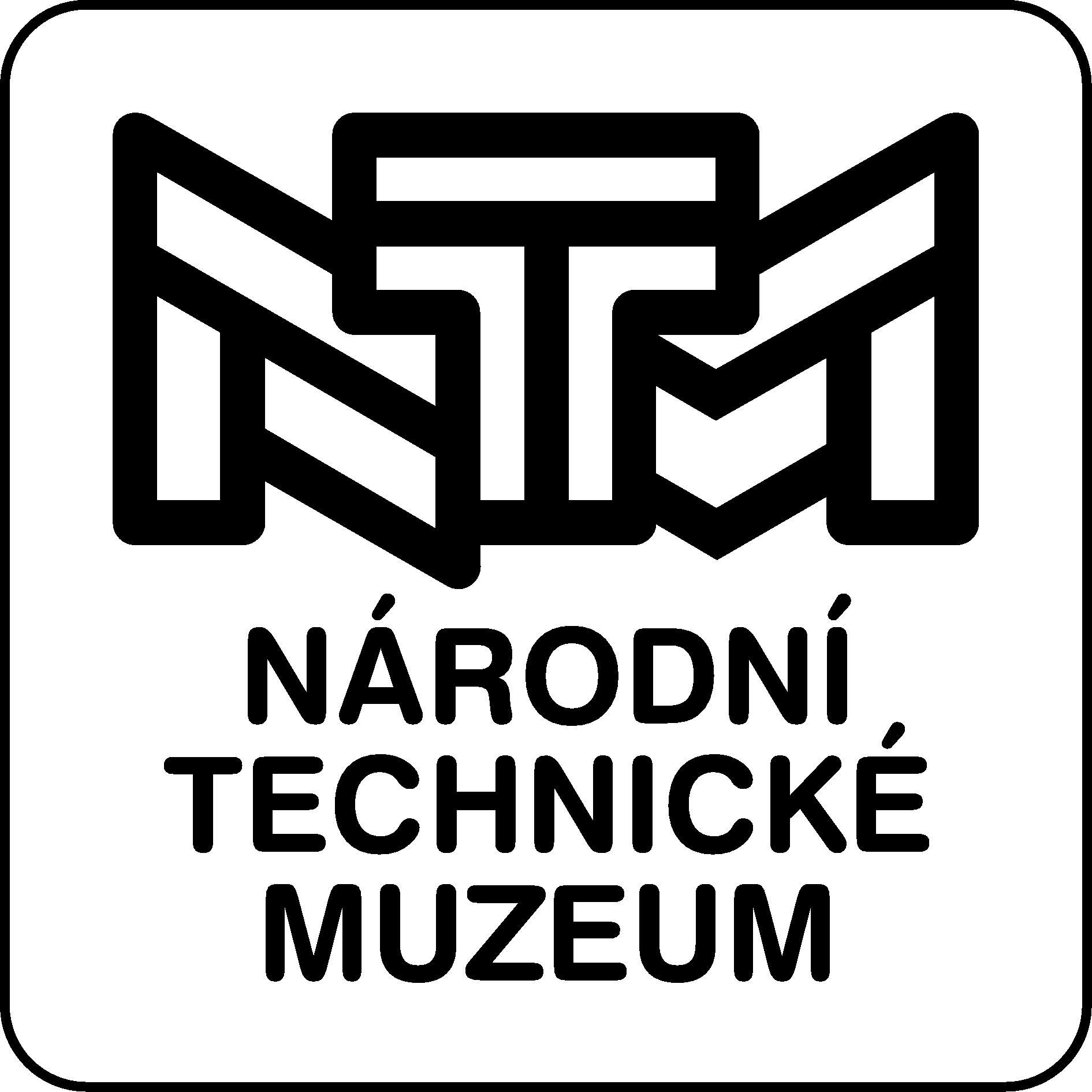    Název: Koncepce projektu úprav DH 
 Zakázka : 001 - Provoz
 Objednané zboží/služba:Dodavatel:Dodavatel:Dodavatel:Dodavatel:Odběratel:Odběratel:Odběratel:Odběratel:Jméno:Ing.arch. Zdeněk ŽilkaIng.arch. Zdeněk ŽilkaIng.arch. Zdeněk ŽilkaJméno:Národní technické muzeumNárodní technické muzeumNárodní technické muzeumAdresa:Klapkova 612/18Klapkova 612/18Klapkova 612/18Adresa:Kostelní 42Kostelní 42Kostelní 42PSČ:18200Město:PrahaPSČ:170 78Město:Praha 7Vyřizuje:Vyřizuje:Kontakt:Email:IČ: 125009251250092512500925Odbor:DIČ: CZ531215078CZ531215078CZ531215078Telefon:IČ: 000232990002329900023299DIČ: CZ00023299CZ00023299CZ00023299PočetMJPopisPopisPopisKomodita NIPEZKomodita NIPEZCena za MJ bez DPHCena za MJ bez DPHDPHCelkemza položku vč. DPH1kplZpracování návrhu pro zpracování realizační projektové dokumentace pro realizaci úrav Dopravní haly Hlavní budovy NTM spočívajícíc v : opravě ok podhledu, přesklení podhledu, rekonsrtukci pracovní plošiny, přesklení světlíku, výměna klempířských prvků světlíku, rekonstrukce přechodové lávky, instalace vnějšího stínění, rekonstrukce elektroinstalace a osvětlení, větrání světlíku, rekonstrukce plochých střech, výměny klempířských prvků střech, vzduchotechnika a chlazení.Zpracování návrhu pro zpracování realizační projektové dokumentace pro realizaci úrav Dopravní haly Hlavní budovy NTM spočívajícíc v : opravě ok podhledu, přesklení podhledu, rekonsrtukci pracovní plošiny, přesklení světlíku, výměna klempířských prvků světlíku, rekonstrukce přechodové lávky, instalace vnějšího stínění, rekonstrukce elektroinstalace a osvětlení, větrání světlíku, rekonstrukce plochých střech, výměny klempířských prvků střech, vzduchotechnika a chlazení.Zpracování návrhu pro zpracování realizační projektové dokumentace pro realizaci úrav Dopravní haly Hlavní budovy NTM spočívajícíc v : opravě ok podhledu, přesklení podhledu, rekonsrtukci pracovní plošiny, přesklení světlíku, výměna klempířských prvků světlíku, rekonstrukce přechodové lávky, instalace vnějšího stínění, rekonstrukce elektroinstalace a osvětlení, větrání světlíku, rekonstrukce plochých střech, výměny klempířských prvků střech, vzduchotechnika a chlazení.71242000-671242000-690 000,0090 000,0021%108 900,00Celkem108 900,00Bližší specifikace:Bližší specifikace:Bližší specifikace:Bližší specifikace:Bližší specifikace:Bližší specifikace:Bližší specifikace:Bližší specifikace:Bližší specifikace:Bližší specifikace:Bližší specifikace:  Přímé zadání na ing.arch. Žilku, IČ 12500925,   Přímé zadání na ing.arch. Žilku, IČ 12500925,   Přímé zadání na ing.arch. Žilku, IČ 12500925,   Přímé zadání na ing.arch. Žilku, IČ 12500925,   Přímé zadání na ing.arch. Žilku, IČ 12500925,   Přímé zadání na ing.arch. Žilku, IČ 12500925,   Přímé zadání na ing.arch. Žilku, IČ 12500925,   Přímé zadání na ing.arch. Žilku, IČ 12500925,   Přímé zadání na ing.arch. Žilku, IČ 12500925,   Přímé zadání na ing.arch. Žilku, IČ 12500925,   Přímé zadání na ing.arch. Žilku, IČ 12500925, Datum a podpisy:Datum a podpisy:Datum a podpisy:Datum a podpisy:Datum a podpisy:Datum a podpisy:Datum a podpisy:Datum dodání: 	 Doprava: 	 Nákup je účelný, nezbytný a hospodárný. Vystavenou fakturu na objednané plnění zašlete na mailovou adresu: faktury@ntm.cz
 Na faktuře uvádějte vždy číslo objednávky! 
Národní technické muzeum je plátcem DPH! Datum dodání: 	 Doprava: 	 Nákup je účelný, nezbytný a hospodárný. Vystavenou fakturu na objednané plnění zašlete na mailovou adresu: faktury@ntm.cz
 Na faktuře uvádějte vždy číslo objednávky! 
Národní technické muzeum je plátcem DPH! Datum dodání: 	 Doprava: 	 Nákup je účelný, nezbytný a hospodárný. Vystavenou fakturu na objednané plnění zašlete na mailovou adresu: faktury@ntm.cz
 Na faktuře uvádějte vždy číslo objednávky! 
Národní technické muzeum je plátcem DPH! Datum dodání: 	 Doprava: 	 Nákup je účelný, nezbytný a hospodárný. Vystavenou fakturu na objednané plnění zašlete na mailovou adresu: faktury@ntm.cz
 Na faktuře uvádějte vždy číslo objednávky! 
Národní technické muzeum je plátcem DPH! Datum dodání: 	 Doprava: 	 Nákup je účelný, nezbytný a hospodárný. Vystavenou fakturu na objednané plnění zašlete na mailovou adresu: faktury@ntm.cz
 Na faktuře uvádějte vždy číslo objednávky! 
Národní technické muzeum je plátcem DPH! Datum dodání: 	 Doprava: 	 Nákup je účelný, nezbytný a hospodárný. Vystavenou fakturu na objednané plnění zašlete na mailovou adresu: faktury@ntm.cz
 Na faktuře uvádějte vždy číslo objednávky! 
Národní technické muzeum je plátcem DPH! Datum dodání: 	 Doprava: 	 Nákup je účelný, nezbytný a hospodárný. Vystavenou fakturu na objednané plnění zašlete na mailovou adresu: faktury@ntm.cz
 Na faktuře uvádějte vždy číslo objednávky! 
Národní technické muzeum je plátcem DPH! Datum dodání: 	 Doprava: 	 Nákup je účelný, nezbytný a hospodárný. Vystavenou fakturu na objednané plnění zašlete na mailovou adresu: faktury@ntm.cz
 Na faktuře uvádějte vždy číslo objednávky! 
Národní technické muzeum je plátcem DPH! Datum dodání: 	 Doprava: 	 Nákup je účelný, nezbytný a hospodárný. Vystavenou fakturu na objednané plnění zašlete na mailovou adresu: faktury@ntm.cz
 Na faktuře uvádějte vždy číslo objednávky! 
Národní technické muzeum je plátcem DPH! Datum dodání: 	 Doprava: 	 Nákup je účelný, nezbytný a hospodárný. Vystavenou fakturu na objednané plnění zašlete na mailovou adresu: faktury@ntm.cz
 Na faktuře uvádějte vždy číslo objednávky! 
Národní technické muzeum je plátcem DPH! Datum dodání: 	 Doprava: 	 Nákup je účelný, nezbytný a hospodárný. Vystavenou fakturu na objednané plnění zašlete na mailovou adresu: faktury@ntm.cz
 Na faktuře uvádějte vždy číslo objednávky! 
Národní technické muzeum je plátcem DPH! Datum dodání: 	 Doprava: 	 Nákup je účelný, nezbytný a hospodárný. Vystavenou fakturu na objednané plnění zašlete na mailovou adresu: faktury@ntm.cz
 Na faktuře uvádějte vždy číslo objednávky! 
Národní technické muzeum je plátcem DPH! Vyřizuje:Vyřizuje:Příkazce operace:Příkazce operace:Správce rozpočtu:Správce rozpočtu:Správce rozpočtu:Datum dodání: 	 Doprava: 	 Nákup je účelný, nezbytný a hospodárný. Vystavenou fakturu na objednané plnění zašlete na mailovou adresu: faktury@ntm.cz
 Na faktuře uvádějte vždy číslo objednávky! 
Národní technické muzeum je plátcem DPH! Datum dodání: 	 Doprava: 	 Nákup je účelný, nezbytný a hospodárný. Vystavenou fakturu na objednané plnění zašlete na mailovou adresu: faktury@ntm.cz
 Na faktuře uvádějte vždy číslo objednávky! 
Národní technické muzeum je plátcem DPH! Datum dodání: 	 Doprava: 	 Nákup je účelný, nezbytný a hospodárný. Vystavenou fakturu na objednané plnění zašlete na mailovou adresu: faktury@ntm.cz
 Na faktuře uvádějte vždy číslo objednávky! 
Národní technické muzeum je plátcem DPH! Datum dodání: 	 Doprava: 	 Nákup je účelný, nezbytný a hospodárný. Vystavenou fakturu na objednané plnění zašlete na mailovou adresu: faktury@ntm.cz
 Na faktuře uvádějte vždy číslo objednávky! 
Národní technické muzeum je plátcem DPH! Stanovisko OS o způsobu zadání VZStanovisko OS o způsobu zadání VZStanovisko OS o způsobu zadání VZ